Сумська міська радаVІII СКЛИКАННЯ       СЕСІЯРІШЕННЯвід                        2024 року  №        -МРм. СумиРозглянувши в порядку адміністративного провадження звернення Младенець Світлани Михайлівни () від 22.01.2024 р.                              № 1342954 стосовно надання дозволу на проведення експертної грошової оцінки земельної ділянки за адресою: с. Велика Чернеччина, вул. Миропільська, 11 Великорнеччинського старостинського округу на території Сумської міської територіальної громади, площею 0,8010 га, кадастровий номер 5924782200:01:002:0859, категорія та цільове призначення земельної ділянки: землі сільськогосподарського призначення; для ведення товарного сільськогосподарського виробництва (код виду цільового призначення – 01.01), а також додані документи (витяг з Державного реєстру речових прав, паспортні дані, довіреність) було встановлено невідповідність вимогам статті 128 та 130 Земельного кодексу України: - встановлена пунктом 7 статті 130 Земельного кодексу України заборона на передачу земельної ділянки у приватну власність;- продаж земельних ділянок сільськогосподарського призначення комунальної власності забороняється.Враховуючи вищенаведене, відповідно до статей 12, 122, 128, 130 Земельного кодексу України, статей 70, 71, 72, 74 Закону України «Про адміністративну процедуру», враховуючи наказ Східного міжрегіонального управління Міністерства юстиції України від 23.02.2024 № 141/8 «Про відмову в задоволенні скарги Сумської міської ради» та рекомендації постійної комісії з питань архітектури, містобудування, регулювання земельних відносин, природокористування та екології Сумської міської ради (протокол від 19 березня 2024 року № 80), керуючись пунктом 34 частини першої статті 26 Закону України «Про місцеве самоврядування в Україні», Сумська міська радаВИРІШИЛА:1. Відмовити Младенець Світлані Михайлівні () в продажу земельної ділянки за адресою: с. Велика Чернеччина, вул. Миропільська, 11 Великорнеччинського старостинського округу на території Сумської міської територіальної громади, площею 0,8010 га, кадастровий номер 5924782200:01:002:0859, категорія та цільове призначення земельної ділянки: землі сільськогосподарського призначення; для ведення товарного сільськогосподарського виробництва (код виду цільового призначення – 01.01).2. Рішення набирає чинності з дня доведення його до відома заявника шляхом його вручення.3. Рішення може бути оскаржене в порядку, визначеному Розділом VI Закону України «Про адміністративну процедуру» протягом тридцяти календарних днів з дня доведення його до відома особи, яка була учасником адміністративного провадження щодо прийняття зазначеного акта, або до місцевого адміністративного суду у порядку і строки, визначені Кодексом адміністративного судочинства України.4. Управлінню «Центр надання адміністративних послуг у м. Суми» Сумської міської ради (СТРИЖОВА Алла) забезпечити доведення до відома заявника рішення у спосіб, зазначений у пункті 2.Секретар Сумської міської ради					        Артем КОБЗАРВиконавець: Клименко ЮрійІніціатор розгляду питання – постійна комісія з питань архітектури, містобудування, регулювання земельних відносин, природокористування та екології Сумської міської радиПроєкт рішення підготовлено департаментом забезпечення ресурсних платежів Сумської міської радиДоповідач – Клименко Юрій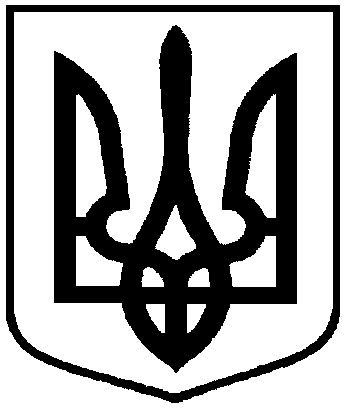 Проєкт оприлюднено«__»_________________2024 р.Про відмову Младенець Світлані Михайлівні в продажу земельної ділянки за адресою: с. Велика Чернеччина, вул. Миропільська, 11 Великорнеччинського старостинського округу на території Сумської міської територіальної громади, площею 0,8010 га, кадастровий номер 5924782200:01:002:0859